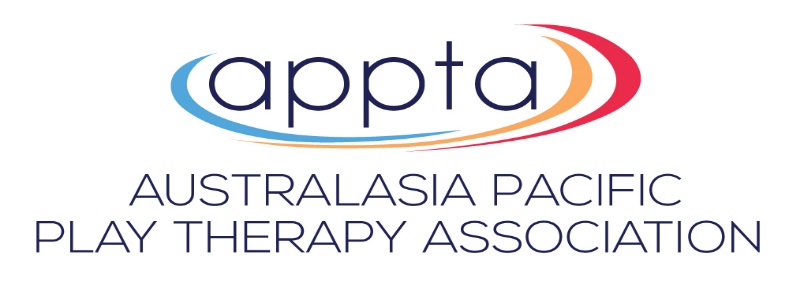 APPTA Conference 2017 Sydney, 13-15th August, 2017. Theme: Follow the yellow brick road, Celebrating 10 years of APPTA.Call for Papers Submission Guidance Australasia Pacific Play Therapy Association (APPTA) invites play therapists, counsellors, psychologists, social workers, family therapists, art therapists, expressive therapists, music therapists, drama therapists, students, and other mental health professionals to submit a presentation proposal.APPTA will accept proposals for workshops and posters related to the field of play therapy for the 2017 Conference from December 1st, 2016 until February 28th, 2017. Proposals delineating ALL models of theory, practice and research in play therapy are encouraged. Specific topic areas of interest are indicated below.To make your submission process seamless, have the following items ready before you begin the process:Author(s) brief Biography (45 word max.)Workshop Overview (40 word max.)Workshop Abstract (250 word max.),A brief description of how you will use your time (i.e. lecture, PowerPoint, group discussion, experiential exercise, etc.).PART ONEYour detailsName/s:Profession/s:Organisation/Place of Work:Organisation/Place of Work:Email Address:Phone Number/s:Author/Authors Biography (45 word max.)PART TWO (for poster submissions only)Poster Overview (40 word max.) Poster Abstract (250 word max.) Please indicate which one of the four categories your poster falls into: Dorothy – If I only had a home (Hope, foster care, adoption, displacement, asylum seekers, refugees, systemic work, community based work, cultural considerations, etc.) Lion – If I only had the nerve (Self-esteem, self-confidence, resilience, grit, etc.) Scarecrow – If I only had a brain (Cognition, metacognition, self-belief, neuroscience, research, etc.) Tinman- If I only had a heart (Love, relational, attachment, family, friendship, etc.)PART THREE (for workshop submissions only)1. Workshop Overview (40 word max.)2. Workshop Abstract (250 word max.)3. A brief description of how you will use your time (i.e. lecture, PowerPoint, group discussion, experiential exercise, etc.).4. Please indicate which one of the four categories your workshop falls into: Dorothy – If I only had a home (Hope, foster care, adoption, displacement, asylum seekers, refugees, systemic work, community based work, cultural considerations, etc.) Lion – If I only had the nerve (Self-esteem, self-confidence, resilience, grit, etc.) Scarecrow – If I only had a brain (Cognition, metacognition, self-belief, neuroscience, research, etc.) Tinman- If I only had a heart (Love, relational, attachment, family, friendship, etc.)5. Time required 30 minutes 60 minutes